НИЖЕГОРОДСКАЯ ОБЛАСТЬЗАКОНО внесении изменения в Закон Нижегородской области"О противодействии коррупции в Нижегородской области" Статья 1 Внести в главу 2 Закона Нижегородской области от 7 марта 2008 года № 20-З "О противодействии коррупции в Нижегородской области" (с изменениями, внесенными законами области от 10 августа 2009 года № 110-З, от 9 сентября 2009 года № 170-З,  от 3 февраля 2010 года № 6-З, от 11 мая 2010 года № 73-З, от 4 июня 2010 года № 95-З, от 7 февраля 2011 года  № 17-З, от 5 марта 2012 года № 18-З, от 3 апреля 2013 года № 39-З) изменение, дополнив ее статьей 12 следующего содержания: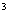 "Статья  12.  Меры по предупреждению коррупции в государственных предприятиях и учреждениях Нижегородской области1. Государственные предприятия и учреждения Нижегородской области обязаны разрабатывать и принимать меры по предупреждению коррупции в соответствии с требованиями действующего федерального законодательства.2. К мерам по предупреждению коррупции в государственных предприятиях и учреждениях Нижегородской области могут относиться:1) определение подразделений или должностных лиц, ответственных за профилактику коррупционных и иных правонарушений;2) принятие кодекса этики и служебного поведения работников;3) разработка и внедрение в практику стандартов и процедур, направленных на обеспечение добросовестной работы организации, включая:а) установление правил, регламентирующих вопросы обмена деловыми подарками и знаками делового гостеприимства;б) установление процедур информирования работниками работодателя о случаях склонения их к совершению коррупционных нарушений и порядка рассмотрения таких сообщений;в) установление процедур защиты работников, сообщивших о коррупционных правонарушениях;г) введение в договоры, связанные с хозяйственной деятельностью, стандартной антикоррупционной оговорки;д) введение антикоррупционных положений в трудовые договоры работников;е) проведение периодической оценки коррупционных рисков в целях выявления сфер деятельности организации, наиболее подверженных таким рискам, и разработки соответствующих антикоррупционных мер;ж) ротацию работников, занимающих должности, связанные с высоким коррупционным риском;4) предотвращение и урегулирование конфликта интересов;5) сотрудничество с правоохранительными органами в сфере противодействия коррупции;6) недопущение составления неофициальной отчетности и использования поддельных документов.3. Лица, претендующие на замещение должностей руководителей государственных учреждений Нижегородской области, а также руководители государственных учреждений Нижегородской области  обязаны представлять  работодателю сведения о своих доходах, об имуществе и обязательствах имущественного характера, а также о доходах, об имуществе и обязательствах имущественного характера своих супруги (супруга) и несовершеннолетних детей.4. Порядок представления сведений, указанных в части 3 настоящей статьи, а также порядок проверки их достоверности и полноты устанавливаются Правительством Нижегородской области.". Статья 2 Настоящий Закон вступает в силу по истечении десяти дней со дня его официального опубликования.Принят Законодательным Собранием 22 октября 2015 года Губернатор области В.П. Шанцев Нижний Новгородот 26 октября 2015 года № 152-З 